History/Social Science Aligned Standards of LearningCurriculum Framework
GRADE 4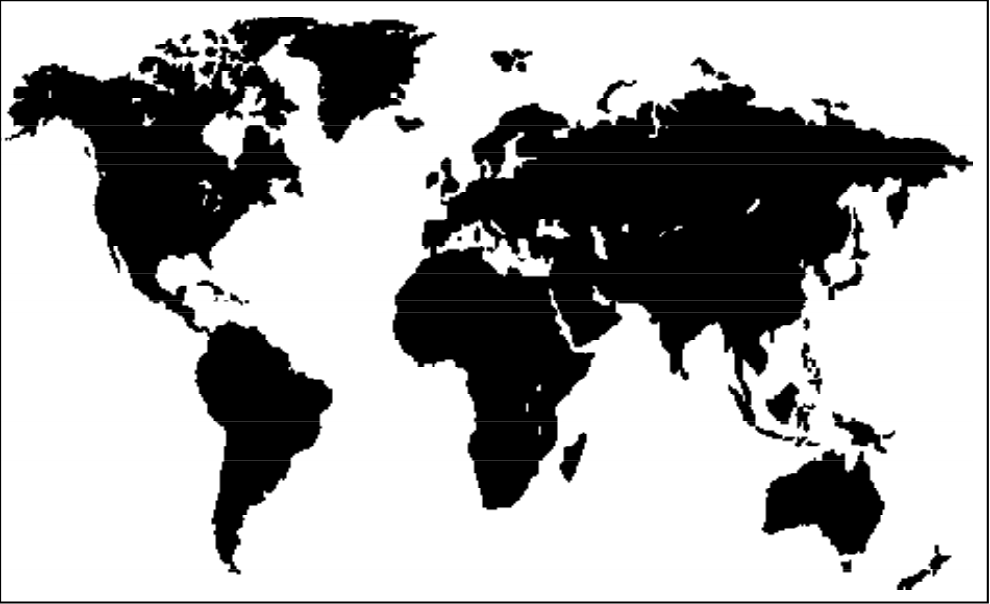 STANDARD hs-h6   REPORTING CATEGORY: History	History and Social StudiesHS-H6 The student will compare the lives and contributions of three American Indian cultures of the past and present, with emphasis on the Powhatan of the Eastern Woodlands, the Lakota of the Plains, and the Pueblo peoples of the Southwest.STANDARD hs-h7   REPORTING CATEGORY: History	History and Social StudiesHS-H7 The student will identify and compare changes in community life over time in terms of buildings, jobs, transportation, and population.STANDARD 	hs-h8   REPORTING CATEGORY: History	  History and Social StudiesHS-H8 The student will explain how the contributions of ancient Greece and Rome have influenced the present world in terms of architecture, government (direct and representative democracy), and sports.STANDARD hs-h8 (continued)   REPORTING CATEGORY: History	  History and Social StudiesHS-H8 The student will explain how the contributions of ancient Greece and Rome have influenced the present world in terms of architecture, government (direct and representative democracy), and sports.STANDARD 	HS-g4   REPORTING CATEGORY: Geography 	History and Social StudiesHS-G4   The student will develop map skills bylocating the equator, the seven continents, and the five oceans on maps and globes;locating selected rivers (James River, Mississippi River, Rio Grande, Huang He, Nile River), mountain ranges (Appalachian Mountains and Rocky Mountains), and lakes (Great Lakes) in the United States and other countries.STANDARD hs-g5   REPORTING CATEGORY: Geography   History and Social StudiesHS-G5   The student will develop map skills bylocating Greece, Rome, and West Africa;describing the physical and human characteristics of Greece, Rome, and West Africa;explaining how the people of Greece, Rome, and West Africa adapted to and/or changed their environment to meet their needs.STANDARD hs-g5 (continued)   REPORTING CATEGORY: Geography   History and Social StudiesHS-G5   The student will develop map skills bylocating Greece, Rome, and West Africa;describing the physical and human characteristics of Greece, Rome, and West Africa;explaining how the people of Greece, Rome, and West Africa adapted to and/or changed their environment to meet their needs.STANDARD hs-g6   REPORTING CATEGORY: Geography 	 History and Social StudiesHS-G6   The student will develop map skills bypositioning and labeling the seven continents and five oceans to create a world map;using the equator and prime meridian to identify the Northern, Southern, Eastern, and Western Hemispheres;locating the countries of Spain, England, and France;locating the regions in the Americas explored by Christopher Columbus (San Salvador in the Bahamas), Juan Ponce de León (near St. Augustine, Florida), Jacques Cartier (near Québec, Canada), and Christopher Newport (Jamestown, Virginia);locating specific places, using a simple letter-number grid system.STANDARD hs-g6 (continued)   REPORTING CATEGORY: Geography 	 History and Social StudiesHS-G6   The student will develop map skills bypositioning and labeling the seven continents and five oceans to create a world map;using the equator and prime meridian to identify the Northern, Southern, Eastern, and Western Hemispheres;locating the countries of Spain, England, and France;locating the regions in the Americas explored by Christopher Columbus (San Salvador in the Bahamas), Juan Ponce de León (near St. Augustine, Florida), Jacques Cartier (near Québec, Canada), and Christopher Newport (Jamestown, Virginia);locating specific places, using a simple letter-number grid system.STANDARD hs-e6   REPORTING CATEGORY: economics  	History and Social StudiesHS-E6   The student will explain that scarcity (limited resources) requires people to make choices about producing and consuming goods and services.STANDARD hs-e7   REPORTING CATEGORY: Economics	History and Social StudiesHS-E7   The student will explain how producers in ancient Greece, Rome, and the West African empire of Mali used natural resources, human resources, and capital resources in the production of goods and services.STANDARD hs-e7 (continued)REPORTING CATEGORY: Economics	History and Social StudiesHS-E7   The student will explain how producers in ancient Greece, Rome, and the West African empire of Mali used natural resources, human resources, and capital resources in the production of goods and services.STANDARD Hs-e8   REPORTING CATEGORY: Economics	History and Social StudiesHS-E8 The student will recognize that because people and regions cannot produce everything they want, they specialize in producing some things and trade for the rest.STANDARD hs-c6  REPORTING CATEGORY: civics	History and Social StudiesHS-C6 The student will recognize the importance of government in the community, Virginia, and the United States of America byexplaining the purpose of rules and laws;explaining that the basic purposes of government are to make laws, carry out laws, and decide if laws have been broken;explaining that government protects the rights and property of individuals.STANDARD hs-c7   REPORTING CATEGORY: Civics	History and Social StudiesHS-C7 The student will explain the importance of the basic principles that form the foundation of a republican form of government bydescribing the individual rights to life, liberty, and the pursuit of happiness; and equality under the law;identifying the contributions of George Washington; Thomas Jefferson; Abraham Lincoln; Rosa Parks; Thurgood Marshall; Martin Luther King, Jr.; and Cesar Chavez;recognizing that Veterans Day and Memorial Day honor people who have served to protect the country’s freedoms;describing how people can serve the community, state, and nation.STANDARD hs-c7 (continued)   REPORTING CATEGORY: Civics	History and Social StudiesHS-C7 The student will explain the importance of the basic principles that form the foundation of a republican form of government bydescribing the individual rights to life, liberty, and the pursuit of happiness; and equality under the law;identifying the contributions of George Washington; Thomas Jefferson; Abraham Lincoln; Rosa Parks; Thurgood Marshall; Martin Luther King, Jr.; and Cesar Chavez;recognizing that Veterans Day and Memorial Day honor people who have served to protect the country’s freedoms;describing how people can serve the community, state, and nation.STANDARD hs-c8   REPORTING CATEGORY: Civics	History and Social StudiesHS-C8  The student will recognize that Americans are a people of diverse ethnic origins, customs, and traditions, who are united by the basic principles of a republican form of government and respect for individual rights and freedoms.
Essential UnderstandingsEssential QuestionsEssential KnowledgeEssential SkillsAmerican Indian peoples have lived in  and in other regions of  for thousands of years.American Indians developed different cultures because they lived in different environments of .American Indians have made contributions to life in  and continue to make contributions in the present day.In what ways were past American Indian lifestyles in Virginia similar to and different from those of the Lakota and Pueblo Indians?What are some contributions of American Indian culture to present-day life?How are American Indians of the past different from those of today?Terms to knowculture: The beliefs, customs, and way of life of a group of peopleregion: Places that have common (the same) characteristicsenvironment: SurroundingsComparison of three American Indian cultures of the pastContributions of American IndiansArts (pottery, weaving, carving)Knowledge of the environmentRespect for natureFarming of corn and tobaccoChanges in American Indian culturesAmerican Indian cultures have changed over time.Today, American Indians live and work in Virginia and the United States.Compare and contrast differing sets of ideas.Gather, classify, and interpret information.Construct and explain simple charts.Collect, organize, and record information.Essential UnderstandingsEssential QuestionsEssential KnowledgeEssential SkillsCommunities change over time for a variety of reasons.How and why have communities changed over time?Terms to knowcommunity: A place where people live, work, and playpopulation: The number of people living in a communitytransportation: A way of moving people and things from one place to anotherThe way people live today is different from the way people lived long ago.New inventions have led to changes in buildings, jobs, transportation, and populations of communities over time.Make and explain graphs.Compare and contrast information.Gather, classify, and interpret information.Essential UnderstandingsEssential QuestionsEssential KnowledgeEssential SkillsThe ancient Greeks and Romans were two groups of people who made significant contributions to society in terms of architecture, government, and sports.The ancient Greeks and Romans have influenced the lives of people today.What styles in architecture used today came from ancient Greece and Rome?What principles of government from ancient  and  are part of our government?What sporting events today came from in ancient ?Terms to knowcontribution: The act of giving or doing somethingdirect democracy: A government in which people vote to make their own rules and lawsrepresentative democracy: A government in which the people vote for (elect) a smaller group of citizens make the rules and laws for everyoneArchitectureThe architects of ancient  and  used columns and arches in the construction of their buildings. Ancient examples still exist today.: The Parthenon (columns): The Colosseum and aqueducts (arches)The artsMosaics, sculpture, and paintings are displayed on buildings.Locate and use information from print and nonprint sources.Use resource materials.Gather, classify, and interpret information.Essential UnderstandingsEssential QuestionsEssential KnowledgeEssential SkillsThe government of the United StatesThe government is based on ideas developed in ancient  and .: Birthplace of democracy (government by the people); a direct democracy: Republican (representative) form of government; a representative democracySportsOlympic games of today are modeled after the games of ancient Greece.Essential UnderstandingsEssential QuestionsEssential KnowledgeEssential SkillsMaps can be used to locate land and water features.Maps and globes help people study the Earth.Where are the seven continents, the five oceans, and the equator located on maps and globes?Where are these major rivers, mountain ranges, and lakes located on a map of the  and the world?Terms to knowequator: An imaginary line around the middle of the Earthcontinent: A large body of land on the EarthThe seven continentsLocate North America, South America, Europe, Asia, Africa, , and  on maps and globes.The five oceansLocate the Arctic Ocean, the Atlantic Ocean, the Indian Ocean, the , and the Southern Ocean on maps and globes.Selected rivers, mountain ranges, and lakes in the United StatesLocate the James River, the Mississippi River, the , the Appalachian Mountains, the Rocky Mountains, and the general area of the Great Lakes on a  map.Selected world riversLocate the Huang He in  and the   in .Locate areas (regions) on maps and globes.Essential UnderstandingsEssential QuestionsEssential KnowledgeEssential SkillsAncient  and  were located near the .The empire of  was located in the western region of the continent of .People adapt to their environment in different ways.Where were ancient Greece, ancient Rome, and the empire of Mali located?What were the physical and human characteristics of ancient  and  and West Africa ()?How did the people of ancient , ancient , and  adapt to and/or change their environment to meet their needs?. Terms to knowcharacteristics: Different traitsAncient  and  were located on land near the . The empire of  was located in the western region of the continent of .Physical characteristicsAncient : Located on a peninsula with many islands, mountains, and hills; surrounded by the ; had limited rich soilAncient : Located next to a river; built on many hills; had limited rich soilEmpire of : Located in  near rivers and in a grassland region; had gold minesHuman characteristicsAncient : Farmers, shipbuilders, tradersAncient Rome: Farmers, road builders, tradersEmpire of Mali: Farmers, miners, traders. Identify and locate features on a map and globe.Locate and use information from print and nonprint sources.Essential UnderstandingsEssential QuestionsEssential KnowledgeEssential SkillsWays people adapted to their environmentsAncient : They farmed on hillsides; trading took place on the ; small, independent communities developed because of the many mountains.Ancient Rome: They farmed on hillsides; trading took place on the Mediterranean Sea.Empire of Mali: Salt was an important natural resource needed in Mali. Gold from Mali was traded for salt.Essential UnderstandingsEssential QuestionsEssential KnowledgeEssential SkillsThere are seven continents and five oceans located in the world.The equator and the prime meridian divide the globe into four hemispheres.The four hemispheres are Northern, Southern, Eastern, and Western.A simple letter-number grid system on maps is used to locate places.Where are the seven continents and the five oceans located on a world map?What imaginary lines are used to define hemispheres?What are the names of the four hemispheres?On which continents are , , , and the  located?Where are the countries of , , and  located on a world map?Where are the regions (general areas) of  in the ; , ; , ; and , located on a map?How is a simple letter-number grid system used to locate places on maps?Terms to knowhemisphere: Half of a sphere (globe); created by the prime meridian or the equatorequator: An imaginary line around the middle of the Earth that divides it into the Northern and Southern Hemispheresprime meridian: An imaginary line that divides the Earth into the Eastern and Western Hemispheresregions: Places that have common characteristicsThe physical shapes of the continents (North America, South America, Europe, Asia, Africa, , ) and the positions of the five oceans (Arctic, Atlantic, Indian, Pacific, and Southern) may be located on a world map.The equator and the prime meridian are used to create the Northern, Southern, Eastern, and Western Hemispheres., , and  are located on the continent of . The United States is located on the continent of North America.Locate places on maps, using a simple letter-number grid system.Identify and locate continents, oceans, and major features on maps and globes.Draw maps of familiar areas.Essential UnderstandingsEssential QuestionsEssential KnowledgeEssential Skills is located in the general area of the .  is located in northern . Québec is located in .  is located in .The letter (on the left) and number (at the bottom) coordinates of a grid system identify the approximate location of a place.Essential UnderstandingsEssential QuestionsEssential KnowledgeEssential SkillsPeople are both producers and consumers.People must make economic choices because resources are limited (scarcity).What is scarcity?What is a consumer?What is a producer?Why do people have to make economic choices?Terms to knowscarcity: Not being able to meet all wants at the same time because resources are limitedconsumer: A person who uses goods and servicesproducer: A person who uses resources to make goods and/or provide servicesPeople must make economic choices because resources and goods and services are scarce (limited).Make decisions based on information.Gather, classify, and interpret information.Essential UnderstandingsEssential QuestionsEssential KnowledgeEssential SkillsResources are used to produce goods and services.Producers of goods and services are influenced by natural, human, and capital resources.Ancient  and  had access to the sea (natural resource), so they used their human and capital resources to produce ships (goods), which they used for transportation (service) in trading. used human and capital resources to mine gold (natural resource).How do producers use natural, human, and capital resources to produce goods and services?What are some goods and services produced in ancient , , and the West African empire of ?What resources (natural, human, and capital) were used to produce goods and services in ancient Greece, Rome and the West African empire of Mali1?Terms to knownatural resources: Materials that come directly from nature (e.g., water, soil, wood, coal)human resources: People working to produce goods and servicescapital resources: Goods made by people and used to produce other goods and services (machines, tools, buildings)producers: People who use resources to make goods and/or provide servicesgoods: Things that people make or use to satisfy needs and wantsservices: Activities that satisfy people’s needs and wantsAncient  was located on a peninsula with mountains and hills and was surrounded by many islands and the .  had limited rich soil. The people of ancient  built ships, fished, made pottery, and farmed.Gather, classify, and interpret information.Draw conclusion and make generalizations about data.Essential UnderstandingsEssential QuestionsEssential KnowledgeEssential SkillsAncient Rome was located next to a river. Rich soil for farming was limited. A variety of trees grew in ancient . The people of ancient  built ships, fished, made pottery, and farmed.The West African empire of  was located in . Gold was a natural resource. The people of  traded gold for salt.Essential UnderstandingsEssential QuestionsEssential KnowledgeEssential SkillsPeople and regions specialize because they cannot produce everything they want.People trade for things they need and want but do not have.What is specialization? Why do those who specialize have to depend on others?Why do people trade?Specialization occurs when people focus on the production of selected goods and services.People and regions often specialize in the production of certain goods and services.Specialization encourages trade because people want goods and services that they do not have.People trade when individuals or groups benefit from the trade.Gather, classify, and interpret information.Draw conclusions and make generalizations about data.Essential UnderstandingsEssential QuestionsEssential KnowledgeEssential SkillsGovernment protects the rights and property of individuals.Government exists at the local (community), state (), and national () levels.What is government?What are the basic purposes of government?Why is government necessary?Terms to knowcommunity: A place where people live, work, and playrules: What people must or must not dolaws: Important rules written and carried out by governmentgovernment: A group of people who makes laws, carries out laws, and decides if laws have been brokenThe purpose of rules and laws is to keep people safe and maintain order.The purpose of government is to make laws, carry out laws, and decide if laws have been broken.Governments are necessary because they develop the laws and protect the rights and property of individuals.Compare and contrast differing sets of ideas, values, personalities, behaviors, and institutions.Gather, classify, and interpret information.Explain cause-and-effect relationships.Essential Understandings Essential QuestionsEssential KnowledgeEssential SkillsSome basic principles held by American citizens include the rights to life, liberty, and the pursuit of happiness; and equality under the law.Citizens have worked to defend American principles.Veterans Day is the recognition of and respect for Americans who served in the militaryMemorial Day is the recognition of Americans who died in wars while they were serving their country.There are many ways that people can serve their community, state, and nation.What are some basic principles commonly held by American citizens?How did some American citizens work to defend ’s basic principles?Why do we observe Veterans Day and Memorial Day?How can people serve their community, state, and nation?Basic principlesLife, liberty, and the pursuit of happiness are privileges that people are born with and that cannot be taken away.Equality under the law means that all people are treated fairly.Many people worked to defend the basic principles that formed the foundation of a republican form of government.Citizens who defended basic principlesGeorge Washington: He was the first president of the new nation. He worked under the new republican form of government. He helped put the basic principles into practice for the new nation.Thomas Jefferson: He was born in . He was the third president of the . He wrote the Declaration of Independence, which states that people have certain rights. He was a leader who helped develop the country.Martin Luther King, Jr.: He was an African American minister who worked for equal rights for all people. He helped bring about changes in laws through peaceful means.Cesar Chavez: He was a Mexican American who worked to improve conditions for farm workers.Compare, and contrast differing sets of ideas, values, personalities, behaviors, and institutions.Gather, classify, and interpret information.Essential Understandings Essential QuestionsEssential KnowledgeEssential SkillsDays to rememberVeterans Day: This is a day for the recognition of and respect for Americans who served in the military. It is observed in November.Memorial Day: This is a day for the recognition of and respect for Americans who died in wars while they were serving their country. It is observed in May.Some of the ways that people can serve their community, state, and nation includebeing a volunteergetting involved in community projectsserving as a government officialjoining the militaryvoting.Essential UnderstandingsEssential QuestionsEssential KnowledgeEssential SkillsThe American people come from diverse ethnic and national origins and are united as Americans by basic American principles.Being an American is defined by the shared basic principles of the republican form of government.What unites the people of the ?What are some benefits of diversity in the ?Terms to knowRepublican form of government: A representative democracyThe American people come from different ethnic origins and different countries, but are united as Americans by the basic principles of a republican form of government, including individual rights to life, liberty, and the pursuit of happiness; and equality under the law.Benefits of diversityFoodClothingMusicDifferentiate between points of view by self and others.Participate in groups and democratic society.Make generalizations about data